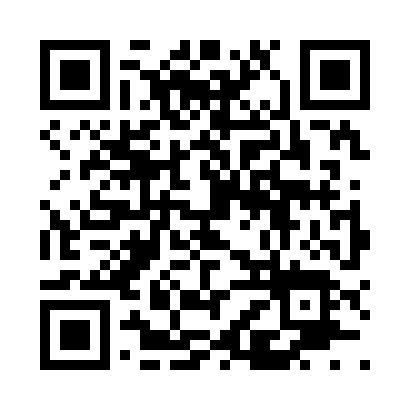 Prayer times for Tulot, Arkansas, USAMon 1 Jul 2024 - Wed 31 Jul 2024High Latitude Method: Angle Based RulePrayer Calculation Method: Islamic Society of North AmericaAsar Calculation Method: ShafiPrayer times provided by https://www.salahtimes.comDateDayFajrSunriseDhuhrAsrMaghribIsha1Mon4:235:501:064:558:229:482Tue4:245:511:064:558:219:483Wed4:255:511:064:558:219:484Thu4:255:521:064:558:219:475Fri4:265:521:074:558:219:476Sat4:275:531:074:568:219:477Sun4:275:531:074:568:219:468Mon4:285:541:074:568:209:469Tue4:295:541:074:568:209:4510Wed4:305:551:074:568:209:4511Thu4:305:561:084:568:199:4412Fri4:315:561:084:568:199:4413Sat4:325:571:084:568:189:4314Sun4:335:581:084:568:189:4215Mon4:345:581:084:568:189:4216Tue4:355:591:084:568:179:4117Wed4:366:001:084:568:169:4018Thu4:376:001:084:568:169:3919Fri4:386:011:084:568:159:3920Sat4:396:021:084:568:159:3821Sun4:406:021:084:568:149:3722Mon4:406:031:084:568:139:3623Tue4:416:041:084:568:139:3524Wed4:426:051:084:568:129:3425Thu4:436:051:084:568:119:3326Fri4:446:061:084:568:119:3227Sat4:466:071:084:568:109:3128Sun4:476:081:084:568:099:3029Mon4:486:081:084:558:089:2930Tue4:496:091:084:558:079:2731Wed4:506:101:084:558:069:26